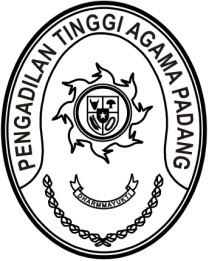 Padang, 11 Agustus 2023 Yth. Ketua Pengadilan Agama TaludiTempatSURAT PENGANTARNomor : W3-A//KP.05.8/VIII/2023Assalamu’alaikum Wr. Wb.Diterima tanggal ………………….NoNaskah Dinas yang dikirimkanBanyaknyaKeterangan1.Piagam dan tanda jasa Satyalancana Karya Satyaatas nama: Yogi Yanova, S.Kom.Diqki Aulia, S.Kom.2 (dua)Asli Piagam dan tanda jasa Satyalancana Karya Satya/ serta piagam Satya KaryaSetelah berkas diterima  agar segera diserahkan kepada yang bersangkutanMemerintahkan kepada administrator SIKEP dan ABS untuk melengkapi data pegawai yang bersangkutan pada menu PenghargaanGuna pengecekan kepastian penerimaan berkas tersebut, kami mohon mengisi tanda terima dan mengirimkan kembali kepada kami via email  tandaterima@pta-padang.go,id dengan Subject : Tanda Terima Satyalancana Karya Satya/ Satya Karya;2.piagam Satya Karya atas nama:Penerima…………………………..………………………….NIP.………………………Wassalam,PLH. Kepala Bagian Perencanaan dan KepegawaianRifka Hidayat, S.H.NIP. 198503212006041004